國立嘉義大學 100 學年度基礎學科學力競賽試題卷	9 	可用於瞭解班級中的同儕固體互動現象為以下何者方法?(A) 	社交計量 	(B)	認知測驗(C) 	成就評量科日:	盈盈區益	題型:選擇題 (4 選 1  單選)	配分: 100%  (每題 2.5 分)(D)	班級測謊1.	教材選擇時重視外顯行為的活動，如實驗、觀察、解剖、言語表達或肢體運動等，可稱為何類教材?(A) 	認知方面的教材 	(B) 	運用方面的教材	(C) 	技能方面的教材(D)	情意方面的教材2. 	現代社會中，不具備扮演適當社會角色所必須的知能者稱為什麼?(A) 	文盲	(B) 	功能性文盲	(c) 	無能性文盲(D)	半文盲10 	下列何者丕量皮德思 (R.  S. Peters) 	所提出的教育規準?(A) 	合價值性 	(B) 	合認知性(D)	實用性規準11.	國語試卷中「造句」的試題，屬於下列哪一項教學目標?(A) 	應用 	(B) 	知識(D) 	評鑑(c) 	自願性規準(c) 	綜合3. 	依照皮亞傑(J. Piaget)  認知發展階段理論，孩童具有物體恆存(  0bject permanence )的認知方式 是在哪一個階段發生?(A) 	感覺動作	(B) 	預備運思 	(c) 	具體運思(D)	形式遐思4. 	以下何項工作堇主輔導室的主要服務內容?12. 	在正常情況下，民國 95 年 8  月 30   日出生的孩子，應該在哪一學年度入學?(A) 	100 學年度	(B) 	101 學年度	(c) 	102 學年度(D) 	103 學年度13. 	根據艾瑞克森(E. Erikson)，下列何者是國小學童發展的人格特質?(A) 	信任	(B) 	主動	(c) 	自主(D) 	勤奮(A) 	調查研究	(B)	評量與診斷(D) 	校園空間規劃5 	下列哪位教育哲學家提出「產婆法」來引導學生的知識中(C) 	諮商服務14 	教師在批改學生作業時宜單單予以下何種運用?(A) 	鼓勵表達，給予回館	(B) 	發現錯誤，適時訂正(C) 	歸類學生，給予標記	(D) 	發展創意，肯定能力6.	九年一貫課程設計委員將園中教授的歷史、地理、公民融合為社會課程，此類設計屬於下列何種課程?(A) 	相關課程 	(B) 	領域課程 	(c) 	學科課程(D) 	運作課程(A) 	裴斯塔洛齊(J.H.P的  talozzi) 	(B) 	褔祿貝爾(F.Froebe!)(c) 	杜威(1.Dewey)	(D) 	斯賓賽 (H. Spencer)16. 	下列何者行為是良好的教學活動?7. 	r 人民為教育權之主體 J  '出現於下列哪一項教育法令?(A) 	教育基本法	(B) 	教師法(c) 	國民教育法(A) 	灌輸	(B) 	恐嚇(D)	訓練(c) 	宣傳(D) 	師資培育法8 	近側發展區(zone of proximal development，ZPD)	的概念，是下列哪一位學者提出的?(A) 	皮亞傑(1.Piaget)	(B) 	維高思基(L.Vygotsky)	(C) 	班都拉(A. Bandura) (D) 	布魯納σ. Bruner)17 	許多家長支持學校，也經常參加學校的活動，並且主動和老師討論教學及子女學習的情況。這種情形反映了什麼現象?(A) 	家長主導	(B) 	家長配合	(c) 	家長支持(D) 	家長參與盼頭時有18. 	根據科爾柏格(L.Kohlberg)，孩童認為對待別人應該以愛與關懷的方式作為道德判斷的根據，是屬於下列哪一模式?(A) 	現實功利 	(B) 	好孩子	(c) 	法律及秩序(D) 	社會合同19. 	當學生表現不佳時立即給予「負增強」而非懲罰乃運用以下何者心理學理論? (A) 	行為主義 	(B) 	人本主義	(C) 	完形學派 (D) 精神分析理論20. 	哪一位教育哲學家有「幼稚園之父」的美譽?28. 	根據馬斯洛(A.Maslow)  所提需求階梯理論，下列何者為最高的需求層次?(A) 	愛與隸屬	(B) 	自尊	(c) 	自我實現(D) 	安全29 	以下何者華主一位有效能的學校輔導人員必須具備的條件?(A) 	尊重學生的抗拒反應	(B)	在乎生命價值 	(c)	沒有個人的心理問題(D)	能面質學生表現的不一致之處30.	我國民國80年後的教育改革提出「鬆綁 y	配合九年一貫課程，可說是何覆教育理念的課程與 教學實踐?21 	下列何者行為是「可觀察的行為 J    ?(A) 	知道 	(B) 	寫出(D) 	欣賞(c) 	瞭解31. 	下類哪一個題目可做為課程研究的焦點?(A) 	有教無類 	(B) 	最有價值的知識(D) 	玉不球，不成器，人不學，不知義(c) 	上所施，下所效22. 	社會與個人相互感應與學習模仿的歷程稱為什麼?32 	依據教育社會學的觀點，屬於「積極的差別待遇」的方案是哪一項?23. 	根據包姆林德(D. Bam 咄I峙，父母合理的管教孩子，並且也重視孩子的自我表達，此種教養方式屬下列哪-種?(A) 	威權型	(B) 	放任型	(C) 漠視型(D) 	威信型24 	學校輔導室提供導師有關輔導學生的專業知識、間接協助學生，屬於以下何種服務?(A) 	諮商服務	(B) 	諮詢服務	(C) 定向服務(D) 	安置服務25. 	呼籲教師作為一種轉化型知識份子是哪一教育哲學派別的主張?33 	根據桑代克(E.L.Thorndike)  的理論，下列哪一因素對於刺激與反應能否連結影響最大?(的嘗試錯誤	(B) 	練習律 	(C) 準備律(D) 	奴果律34. 	教師在面對班上有情緒困擾的學生時，丕主立即採取以下何者策略?(A) 	進行家訪並與家長溝通	(B) 	轉介給自己認識的校外專業團體(C) 	持續尋求輔導室的專業協助	(D) 	請教有豐富教學經驗的同事35.	請問哪一派教育哲學派別的知識論反對各種體系嚴謹的大敘述，認為知識的來源是局部的、地 域的、暫時的，各種敘事的言語論述，都有其局部在地的意義?26. 	教師採用合作學習法，鼓勵學生與學生之間的互動學習，此種教學方式符應下列哪一項原則?(A) 	自動原則	(B)	同時學習原則 	(C) 	社會化原則(D) 	個別適應原則27. 	人們在接受符號刺激時，通常先對它的意義加以解釋分析，然後再設法加以反應」是下列哪一 理論的主張?(A) 	演化論 	(B)	功能論	(c) 	衝突論(D) 符號互動論一般而言，教學模式合括「教學技術J   r 預估 J  r 教學目標J   '教學評量」等四步驟，試問哪一36. 	項為第一個步驟?(A) 	教學評量	(B)	教學技術	(c)	預估E裴本頁，尚有試屢I37. 	現代社會中  R   父母或教師常需同時扮演幾種不同的角色，有時會無法滿足對不同角色扮演的期望，這種情況稱為什麼?(A) 	角色分化 	(B)	角色衝突 	(c) 	角色扮演(D) 	角色轉換38 	在訊息處理理論中，下列哪一階段的訊息處理位元( chunk) 上限約在 7 土2 之間?(A) 	感官記憶 	(B) 	短期記憶 	(c) 	長期記憶(D) 	編碼過程39. 	以下何者是區辨團體動力在邁入「工作期」之前的關鍵指標?(A) 	團體成員互道祝福	(B) 	成員能自然地在團體中表現(C) 	圓體成員彼此間真誠分享經驗	(D) 	團體成員表現且衝突與抗拒行為40. 	康德(1. Kant)   提出道德不該受到經驗事實的各種利害算計，他認為道德判斷是基於先驗的理 性基礎，這是哪一種倫理學?(A) 	倫理學目的論 	(B) 	倫理學義務論 	(c) 	倫理學效益論(D) 	倫理學直覺論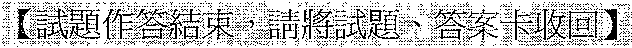 (A)蘇格拉底( Socrates )(B)柏拉圖 (Plato)(c)亞里斯多德(Arìstotéles)(D)杜威(J.Dewey)15.哪一位教育哲學家重視學生的生活經驗與社會的互動，認為教育就是個人經驗不斷的重組改造，而教育目的應該更貼近受教者的生活經驗?(A) 	裴斯塔洛齊(J.H. Pestalozzi)(B)盧梭(J.J. Rousseau)(A) 	結構主義(B) 	存在主義(C) 進步主義(C) 杜威(J.Dewey)(D)福祿貝爾(F.Froebel)(D)	精粹主義(A) 	民主化(B) 	個別化(c)社會化(A) 	法治教育(B)勞動教育(c) 	補償教育(D) 	法人化(D)	地方教育(A) 	批判教育學(B) 	精粹主義(C)進步主義(A) 	存在主義(B)後現代主義(c) 	建構主義(D) 	女性主義(D)	永恆主義